Even Semester (2019)  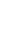 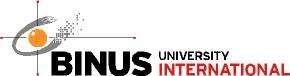 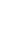 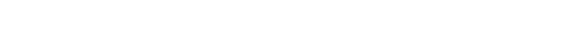 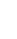 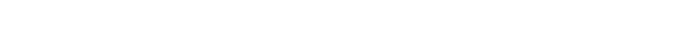 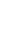 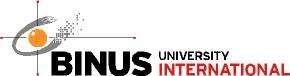 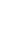 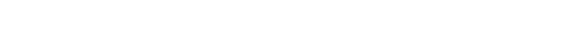 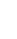 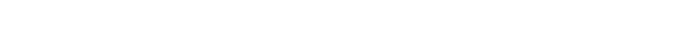 Assignment Cover Letter (Group Work) The assignment should meet the below requirements.  Assignment (hard copy) is required to be submitted on clean paper, and (soft copy) as per lecturer’s instructions.  Soft copy assignment also requires the signed (hardcopy) submission of this form, which automatically validates the softcopy submission.  The above information is complete and legible.  Compiled pages are firmly stapled.  Assignment has been copied (soft copy and hard copy) for each student ahead of the submission.  Plagiarism/Cheating  BiNus International seriously regards all forms of plagiarism, cheating and collusion as academic offenses which may result in severe penalties, including loss/drop of marks, course/class discontinuity and other possible penalties executed by the university. Please refer to the related course syllabus for further information.  Declaration of Originality  By signing this assignment, I understand, accept and consent to BiNus International terms and policy on plagiarism. Herewith I declare that the work contained in this assignment is my own work and has not been submitted for the use of assessment in another course or class, except where this has been notified and accepted in advance.   Signature of Student:II. Table of ContentsCoverTable of contentTeam rolesProblem descriptionDatabase designSample queriesUser interfaceDatabase SecurityIII. Team RolesDavid Amadeo 2201797304 – UI/UX, database implementation and project documentation
Livander Surya 2201796384 – Processing and database creation, manipulation and implementation
Muhammad Erizky 2201797052 – UI/UX and database implementation
Zefanya Geraldya B.L.T 2201796870 – Processing and database creation, manipulation and implementation IV. Problem DescriptionLokalisasi Bali – founded by four med-school students from Udayana University in 2017, a coffee shop based in Bali that also advocates towards spreading the importance and hobby of coffee making and tasting. Lokalisasi Bali also ventures in making podcasts about their experience and knowledge in med school in spotify. Lokalisasi Bali, which you can also check out in @lokalisasibali, is based in Udayana University – open from 9 to 17 every Monday to Friday. The problem at hand is that the owners of Lokalisasi, still uses pen and paper to track down all their sales, finance and logistics. All these processes that undergoes changes everyday are still being run manually. Moreover, they do not have a database system that enables all the owners to view the information that they need at the same time. Using paper and various applications such as Microsoft excel to keep track of their work is also a major problem since it is more efficient to have one application or website that they can use globally to keep track of everything they need.The time spent in these tiresome administrative works could be used to further improve their business and their reach. We believe that with a system like ours, they could use the indeed to improve the company as whole. So, for our final project we would like to make a database system where the admin is able to keep track on sales, finance and logistics.The target user will primarily be for the admin. This system will make it easier for the admin to keep track of everything from sales, finance to logistics. This will minimize the need for manual administrative work as this process will not need pen and paper. This will lessen the possibility of the data lost and instead everything will be up in the database, ready to be accessed by the authorized personnel anywhere at any time. V. Database Design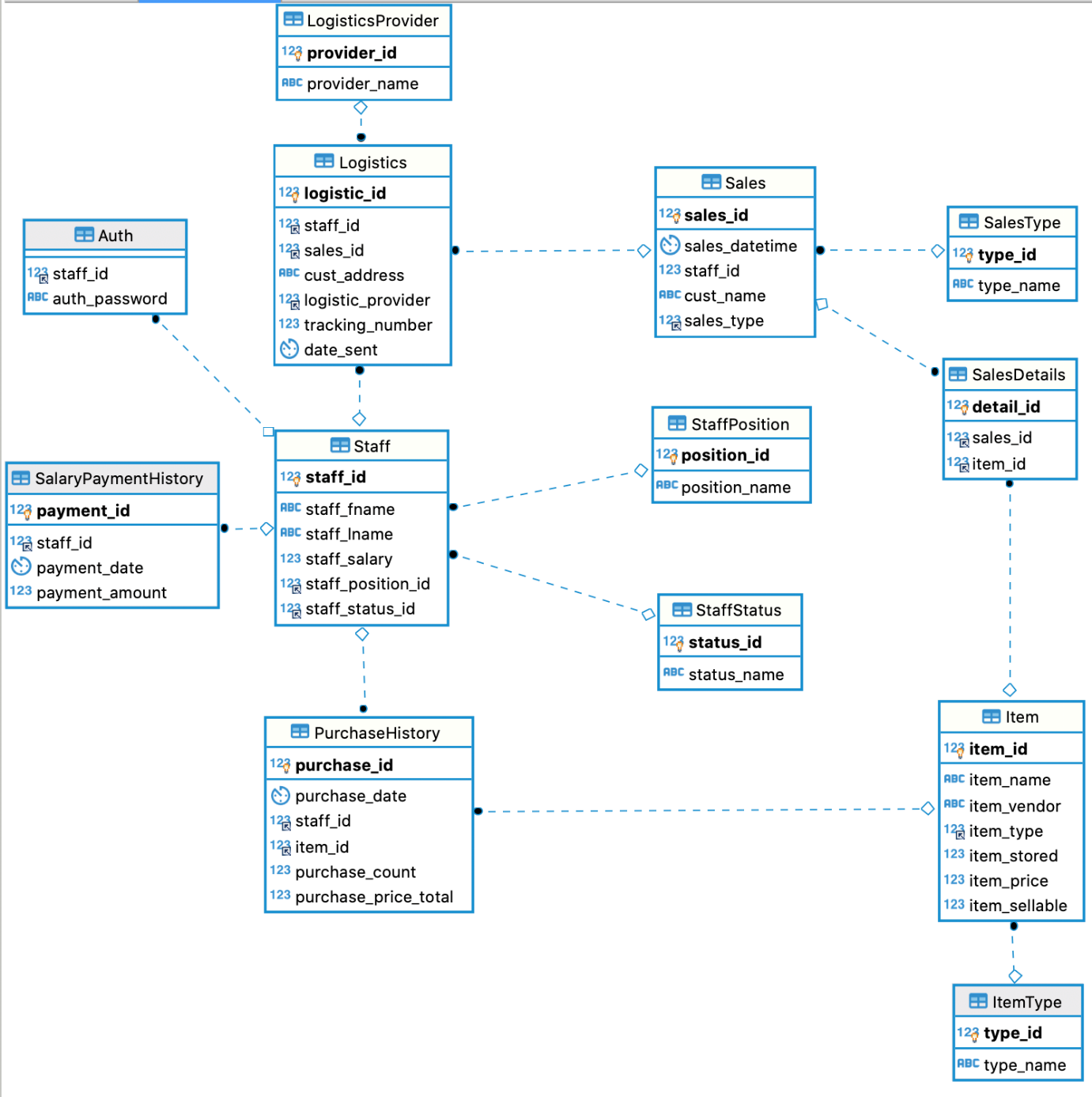 Normalization is already visualized in the ER diagram above.  Relations:“CREATE TABLE `Auth` (  `staff_id` int(11) unsigned NOT NULL,  `auth_password` varchar(255) NOT NULL,  KEY `fk_auth_staff` (`staff_id`),  CONSTRAINT `fk_auth_staff` FOREIGN KEY (`staff_id`) REFERENCES `Staff` (`staff_id`) ON DELETE CASCADE ON UPDATE CASCADE)”“CREATE TABLE `Logistics` (  `logistic_id` int(11) unsigned NOT NULL AUTO_INCREMENT,  `staff_id` int(11) unsigned DEFAULT NULL,  `sales_id` int(11) unsigned NOT NULL,  `cust_address` varchar(255) NOT NULL,  `logistic_provider` int(11) unsigned NOT NULL,  `tracking_number` int(11) unsigned NOT NULL,  `date_sent` datetime NOT NULL,  PRIMARY KEY (`logistic_id`),  KEY `fk_logistics_staff` (`staff_id`),  KEY `fk_logistics_sales` (`sales_id`),  KEY `fk_logistics_logisticsprovider` (`logistic_provider`),  CONSTRAINT `fk_logistics_logisticsprovider` FOREIGN KEY (`logistic_provider`) REFERENCES `LogisticsProvider` (`provider_id`) ON UPDATE CASCADE,  CONSTRAINT `fk_logistics_sales` FOREIGN KEY (`sales_id`) REFERENCES `Sales` (`sales_id`) ON UPDATE CASCADE,  CONSTRAINT `fk_logistics_staff` FOREIGN KEY (`staff_id`) REFERENCES `Staff` (`staff_id`) ON DELETE SET NULL ON UPDATE CASCADE)”“CREATE TABLE `ItemType` (  `type_id` int(11) unsigned NOT NULL AUTO_INCREMENT,  `type_name` varchar(100) NOT NULL,  PRIMARY KEY (`type_id`))”“CREATE TABLE `Logistics` (  `logistic_id` int(11) unsigned NOT NULL AUTO_INCREMENT,  `staff_id` int(11) unsigned DEFAULT NULL,  `sales_id` int(11) unsigned NOT NULL,  `cust_address` varchar(255) NOT NULL,  `logistic_provider` int(11) unsigned NOT NULL,  `tracking_number` int(11) unsigned NOT NULL,  `date_sent` datetime NOT NULL,  PRIMARY KEY (`logistic_id`),  KEY `fk_logistics_staff` (`staff_id`),  KEY `fk_logistics_sales` (`sales_id`),  KEY `fk_logistics_logisticsprovider` (`logistic_provider`),  CONSTRAINT `fk_logistics_logisticsprovider` FOREIGN KEY (`logistic_provider`) REFERENCES `LogisticsProvider` (`provider_id`) ON UPDATE CASCADE,  CONSTRAINT `fk_logistics_sales` FOREIGN KEY (`sales_id`) REFERENCES `Sales` (`sales_id`) ON UPDATE CASCADE,  CONSTRAINT `fk_logistics_staff` FOREIGN KEY (`staff_id`) REFERENCES `Staff` (`staff_id`) ON DELETE SET NULL ON UPDATE CASCADE)”“CREATE TABLE `LogisticsProvider` (  `provider_id` int(11) unsigned NOT NULL AUTO_INCREMENT,  `provider_name` varchar(100) NOT NULL,  PRIMARY KEY (`provider_id`))”“CREATE TABLE `PurchaseHistory` (  `purchase_id` int(11) unsigned NOT NULL AUTO_INCREMENT,  `purchase_date` datetime NOT NULL,  `staff_id` int(11) unsigned DEFAULT NULL,  `item_id` int(11) unsigned DEFAULT NULL,  `purchase_count` int(11) unsigned NOT NULL,  `purchase_price_total` int(11) unsigned NOT NULL,  PRIMARY KEY (`purchase_id`),  KEY `fk_purchasehistory_staff` (`staff_id`),  KEY `fk_purchasehistory_item` (`item_id`),  CONSTRAINT `fk_purchasehistory_item` FOREIGN KEY (`item_id`) REFERENCES `Item` (`item_id`) ON DELETE SET NULL ON UPDATE CASCADE,  CONSTRAINT `fk_purchasehistory_staff` FOREIGN KEY (`staff_id`) REFERENCES `Staff` (`staff_id`) ON DELETE SET NULL ON UPDATE CASCADE)”“CREATE TABLE `SalaryPaymentHistory` (  `payment_id` int(11) unsigned NOT NULL AUTO_INCREMENT,  `staff_id` int(11) unsigned DEFAULT NULL,  `payment_date` datetime NOT NULL,  `payment_amount` int(11) unsigned NOT NULL,  PRIMARY KEY (`payment_id`),  KEY `fk_salarypaymenthistory` (`staff_id`),  CONSTRAINT `fk_salarypaymenthistory` FOREIGN KEY (`staff_id`) REFERENCES `Staff` (`staff_id`) ON DELETE SET NULL ON UPDATE CASCADE)”“Sales | CREATE TABLE `Sales` (  `sales_id` int(11) unsigned NOT NULL AUTO_INCREMENT,  `sales_datetime` datetime NOT NULL,  `staff_id` int(11) unsigned DEFAULT NULL,  `cust_name` varchar(100) NOT NULL,  `sales_type` int(11) unsigned NOT NULL,  PRIMARY KEY (`sales_id`),  KEY `fk_sales_type` (`sales_type`),  CONSTRAINT `fk_sales_type` FOREIGN KEY (`sales_type`) REFERENCES `SalesType` (`type_id`) ON UPDATE CASCADE)”“CREATE TABLE `SalesDetails` (  `detail_id` int(11) unsigned NOT NULL AUTO_INCREMENT,  `sales_id` int(11) unsigned NOT NULL,  `item_id` int(11) unsigned DEFAULT NULL,  PRIMARY KEY (`detail_id`),  KEY `fk_salesdetails_sales` (`sales_id`),  KEY `fk_salesdetails_item` (`item_id`),  CONSTRAINT `fk_salesdetails_item` FOREIGN KEY (`item_id`) REFERENCES `Item` (`item_id`) ON DELETE SET NULL ON UPDATE CASCADE,  CONSTRAINT `fk_salesdetails_sales` FOREIGN KEY (`sales_id`) REFERENCES `Sales` (`sales_id`))”“CREATE TABLE `Staff` (  `staff_id` int(11) unsigned NOT NULL AUTO_INCREMENT,  `staff_fname` varchar(100) NOT NULL,  `staff_lname` varchar(100) NOT NULL,  `staff_salary` int(11) NOT NULL,  `staff_position_id` int(11) unsigned NOT NULL,  `staff_status_id` int(11) unsigned NOT NULL,  PRIMARY KEY (`staff_id`),  KEY `fk_staff_staffposition` (`staff_position_id`),  KEY `fk_staff_status` (`staff_status_id`),  CONSTRAINT `fk_staff_staffposition` FOREIGN KEY (`staff_position_id`) REFERENCES `StaffPosition` (`position_id`) ON DELETE CASCADE ON UPDATE CASCADE,  CONSTRAINT `fk_staff_status` FOREIGN KEY (`staff_status_id`) REFERENCES `StaffStatus` (`status_id`) ON UPDATE CASCADE)”“CREATE TABLE `StaffPosition` (  `position_id` int(11) unsigned NOT NULL AUTO_INCREMENT,  `position_name` varchar(100) NOT NULL,  PRIMARY KEY (`position_id`))”“CREATE TABLE `StaffStatus` (  `status_id` int(11) unsigned NOT NULL AUTO_INCREMENT,  `status_name` varchar(100) NOT NULL,  PRIMARY KEY (`status_id`))”VI. Sample QueriesTo get data for the staff table, we use this query:“SELECT s.staff_id, s.staff_fname, s.staff_lname, s.staff_salary, p.position_name, t.status_name FROM Staff s LEFT JOIN StaffPosition p ON s.staff_position_id = p.position_id LEFT JOIN StaffStatus t ON s.staff_status_id = t.status_id;”To get data for the inventory table, we use this query:“SELECT item_id, item_name, item_vendor, t.type_name, item_stored, item_price, item_sellable FROM Item LEFT JOIN ItemType t ON item_type = t.type_id”To get data for the purchase history table, we use this query:“SELECT p.purchase_id, p.purchase_date, p.staff_id, s.staff_fname, s.staff_lname, i.item_name, t.type_name, p.purchase_count, p.purchase_price_total FROM PurchaseHistory p LEFT JOIN Staff s ON p.staff_id = s.staff_id LEFT JOIN Item i on p.item_id = i.item_id LEFT JOIN ItemType t ON i.item_type = t.type_id;”To get data for the sales table, we use this query:“SELECT s.sales_id, s.sales_datetime, s.staff_id, s.cust_name, i.staff_fname, i.staff_lname, t.type_name FROM Sales s LEFT JOIN Staff i ON s.staff_id = i.staff_id LEFT JOIN SalesType t ON s.sales_type = t.type_id;”To get data for the logistics table, we use this query:	“SELECT l.logistic_id, l.staff_id, s.staff_fname, s.staff_lname, l.cust_address, p.provider_name, l.tracking_number, l.date_sent FROM Logistics l LEFT JOIN Staff s ON l.staff_id = s.staff_id LEFT JOIN LogisticsProvider p ON l.logistic_provider = p.provider_id;”VII. User Interface Design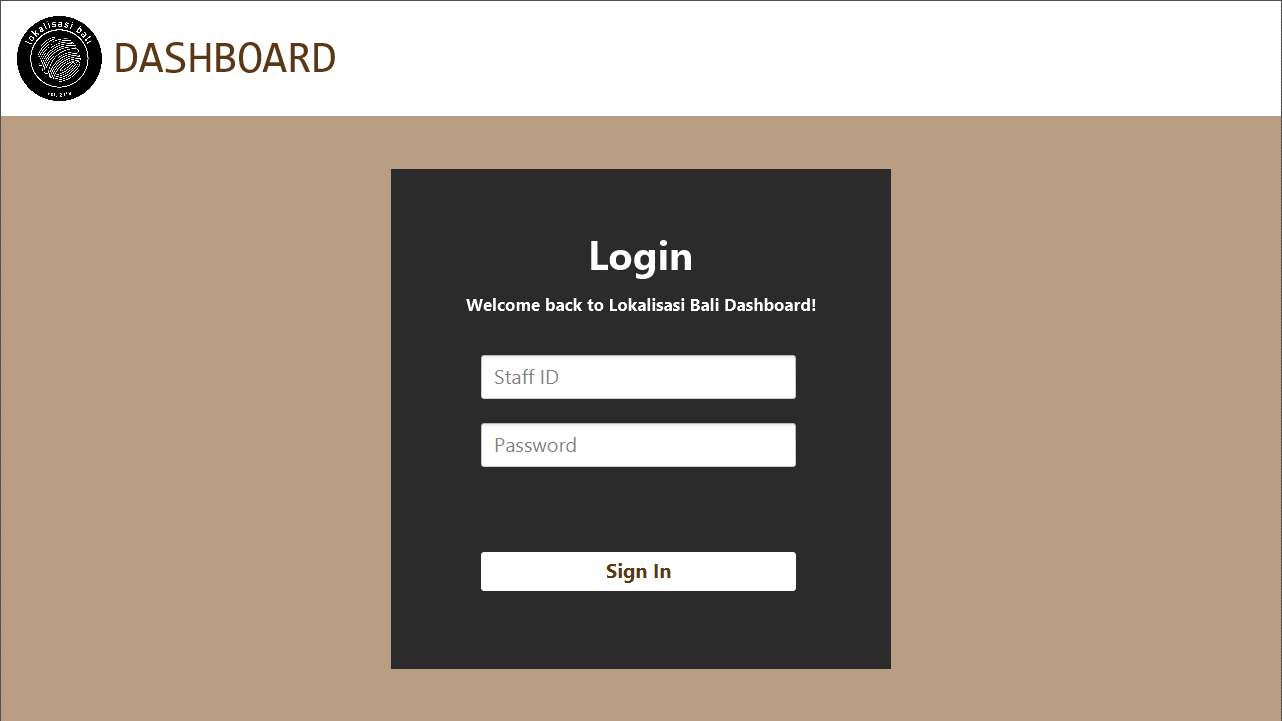 This is the login page of the programme. For the authentication, we use the query  SELECT * FROM Auth WHERE staff_id = ? AND auth_password = ?;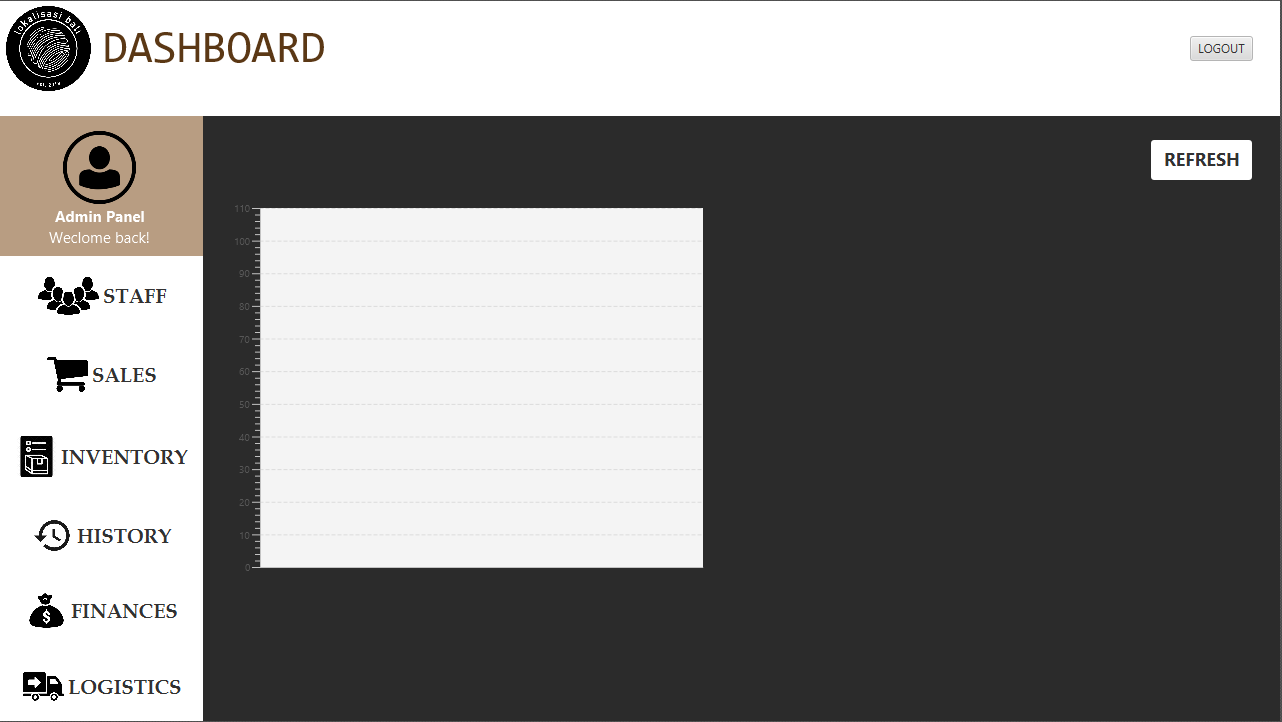 This is the home page. After the user have logged in, this page will appear. There will be displayed a chart containing sales trajectory details. As the home page, the user can choose between features one the left side of the screen. Between staff, sales, inventory, history, finances and logistics.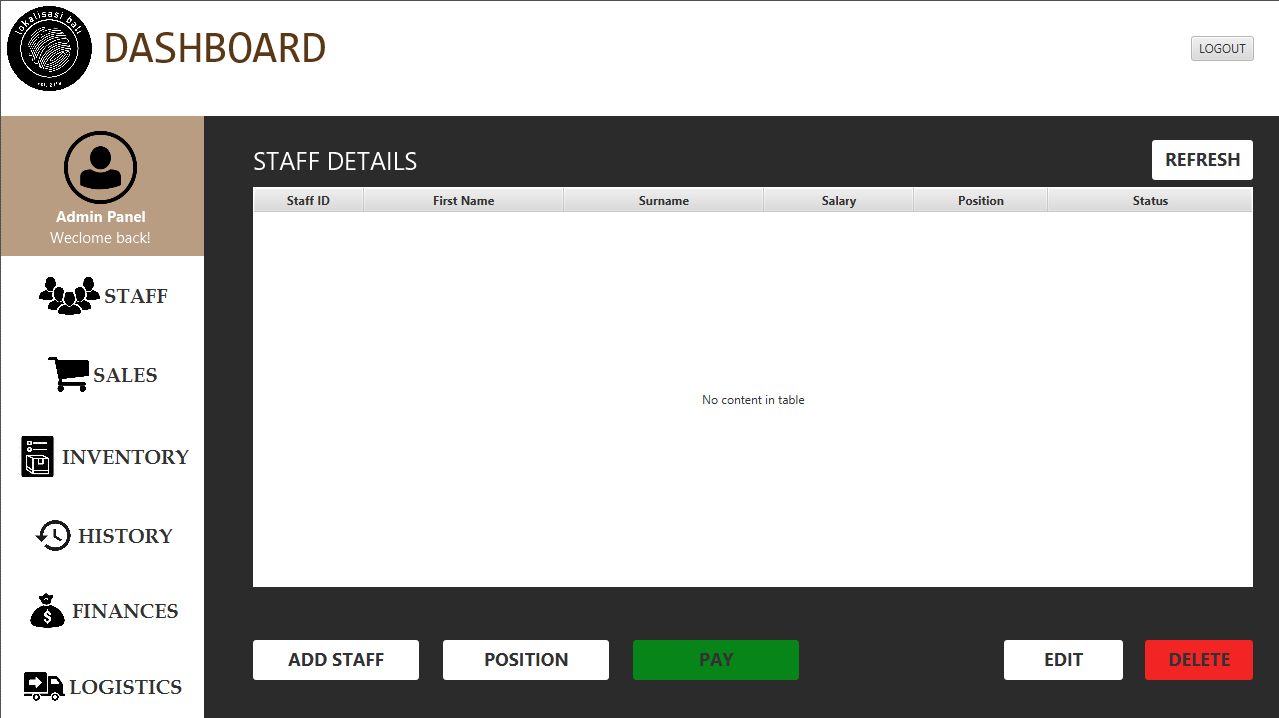 This page for staff details uses the table  [Staff], [StaffPosition], [StaffStatus]. Query  SELECT s.staff_id, s.staff_fname, s.staff_lname, s.staff_salary, p.position_name, t.status_name FROM Staff s LEFT JOIN StaffPosition p ON s.staff_position_id = p.position_id LEFT JOIN StaffStatus t ON s.staff_status_id = t.status_id; There are 3 buttons available on this page to manipulate the tables mentioned. There is a button to add a staff, to edit a staff details and delete a staff. 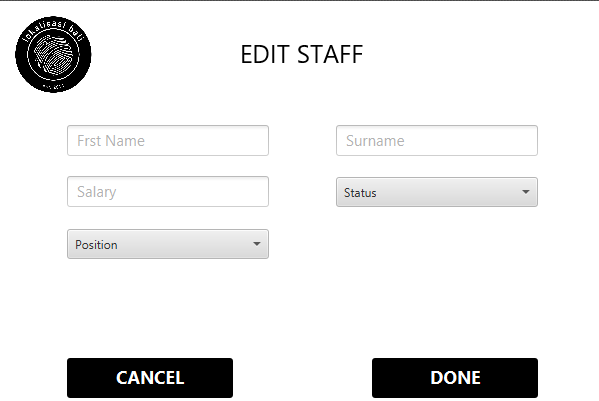 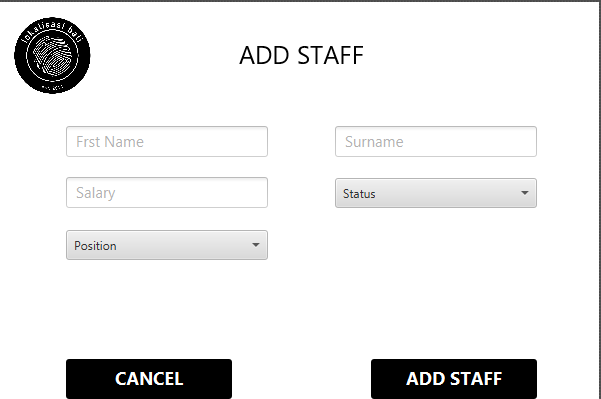 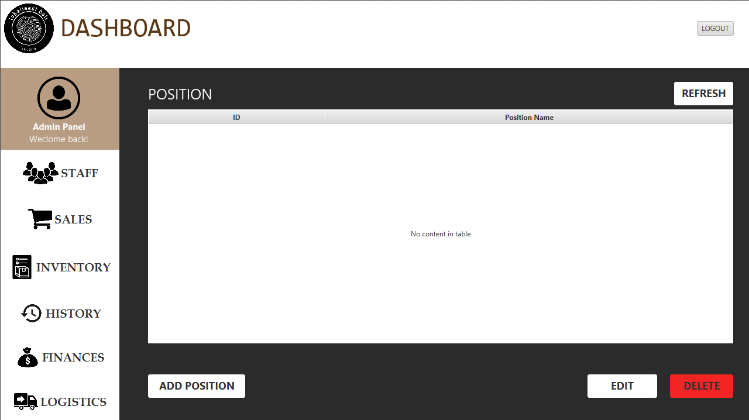 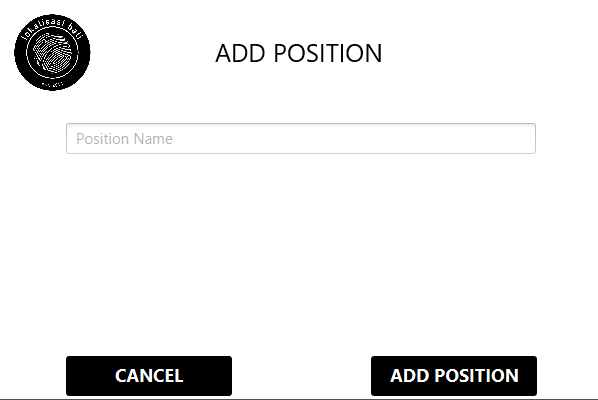 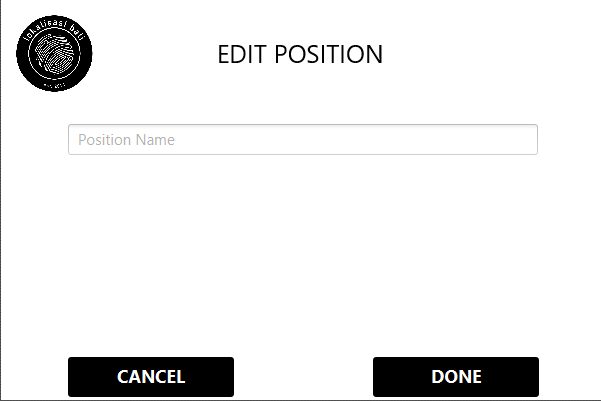 Add staff Query  INSERT INTO Staff (staff_fname, staff_lname, staff_salary, staff_position_id, staff_status_id) VALUES (?, ?, ?, ?, ?)Delete staff Query  DELETE FROM Staff WHERE staff_id = ?;Edit staff Query  UPDATE Staff SET staff_fname = ?, staff_lname = ?, staff_salary = ?, staff_position_id = ?, staff_status_id = ? WHERE staff_id = ?;Add position Query  INSERT INTO StaffPosition (position_name) VALUES (?);Edit position Query  UPDATE StaffPosition SET position_name = ? WHERE position_id = ?;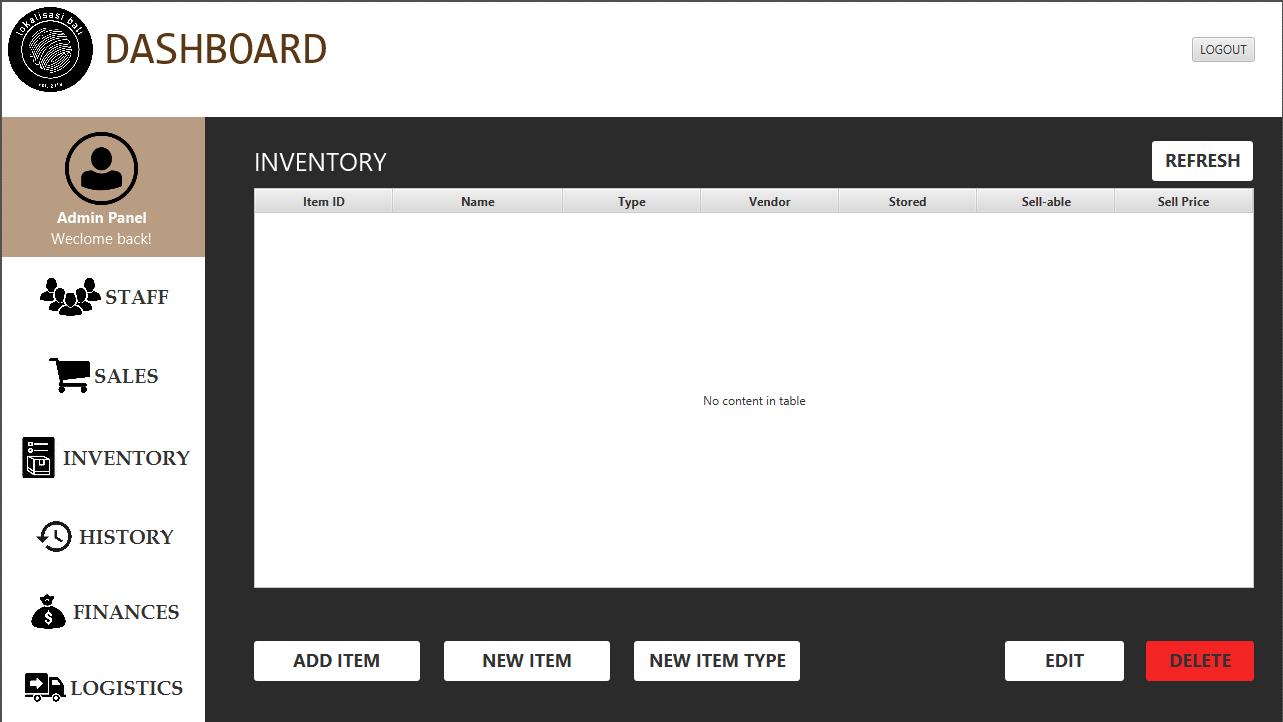 This is the inventory page. This page uses the table  [Item], [ItemType] and uses the query  SELECT item_id, item_name, item_vendor, t.type_name, item_stored, item_price, item_sellable FROM Item LEFT JOIN ItemType t ON item_type = t.type_id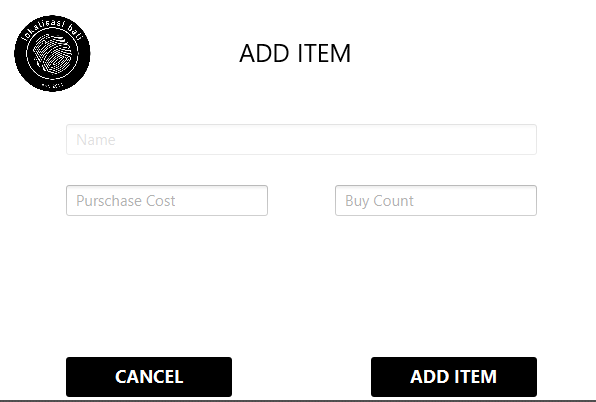 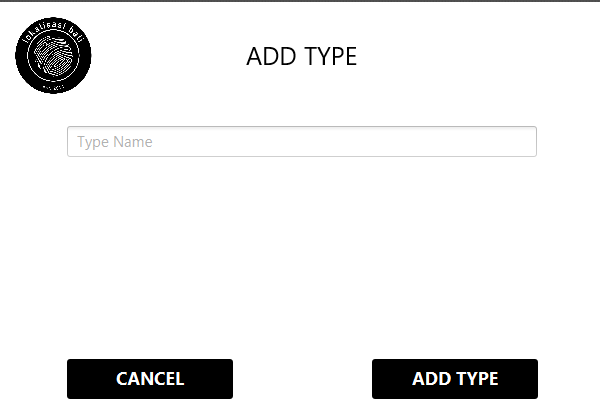 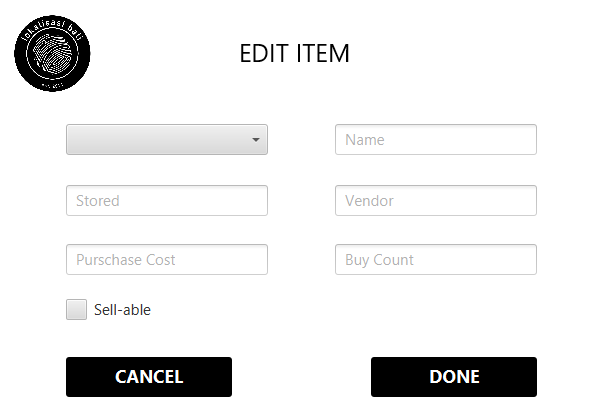 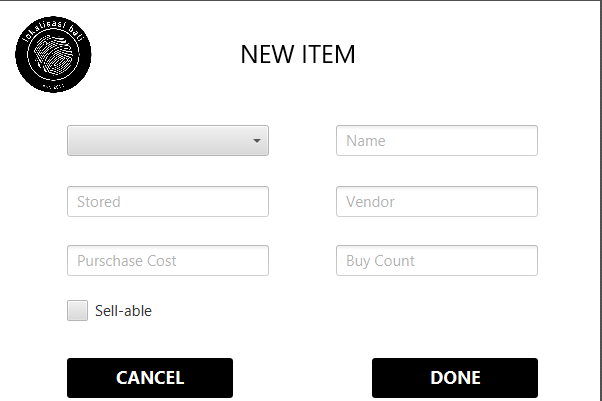 Add item Query  UPDATE Item SET item_stored = item_stored + ? WHERE item_id = ?
PurchaseHistory (purchase_date, staff_id, item_id, purchase_count, purchase_price_total) VALUES (NOW(), ?, ?, ?, ?)Edit item Query  UPDATE Item SET item_name = ?, item_vendor = ?, item_type = ?, item_stored = ?, item_price = ?, item_sellable = ? WHERE item_id = ?New item Query  INSERT INTO Item (item_name, item_vendor, item_type, item_stored, item_price, item_sellable) VALUES (?, ?, ?, ?, ?, ?);
INSERT INTO PurchaseHistory (purchase_date, staff_id, item_id, purchase_count, purchase_price_total) VALUES (NOW(), ?, ?, ?, ?)Delete item Query  DELETE FROM Item WHERE item_id = ?Add item type Query  INSERT INTO ItemType (type_name) VALUES (?)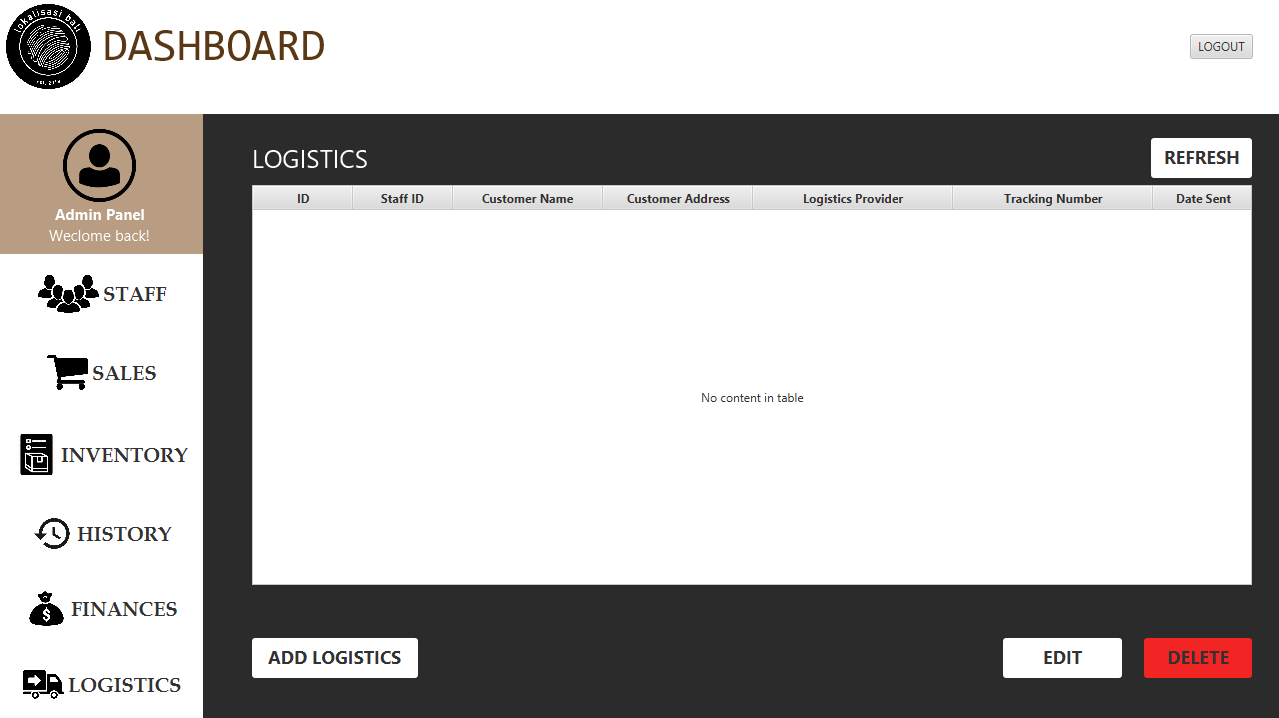 This is the logistics page. This page uses the table  [Logistics], [LogisticsProvider] and uses the query  SELECT item_id, item_name, item_vendor, t.type_name, item_stored, item_price, item_sellable FROM Item LEFT JOIN ItemType t ON item_type = t.type_id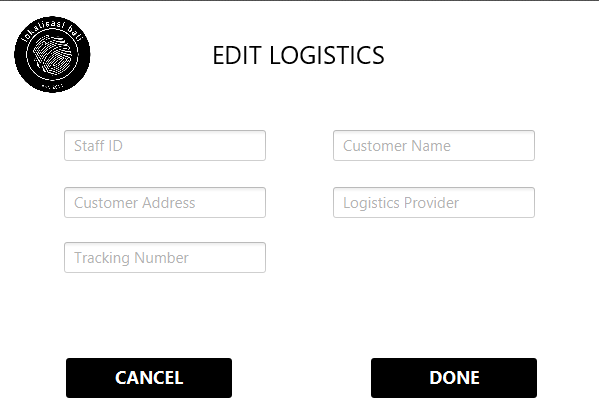 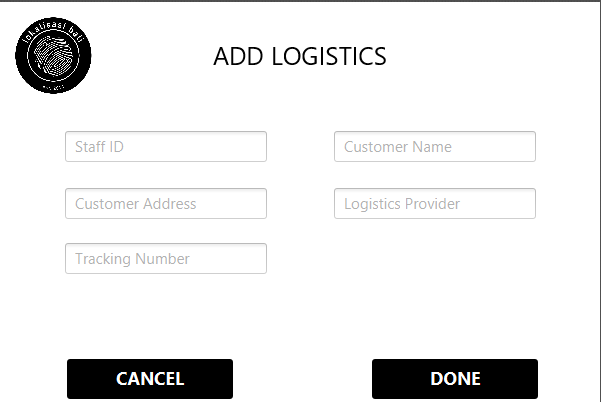 Add logistics Query  INSERT INTO Logistics (staff_id, sales_id, cust_address, logistics_provider, tracking_number, date_sent) VALUES (?, ?, ?, ?, ?, NOW());Edit logistics Query  UPDATE Logistics SET staff_id = ?, sales_id = ?, cust_address = ?, logistics_provider = ?, tracking_number = ?, date_sent = ? WHERE logistics_id = ?;Delete logistics Query  DELETE FROM Logistics WHERE logistics_id = ?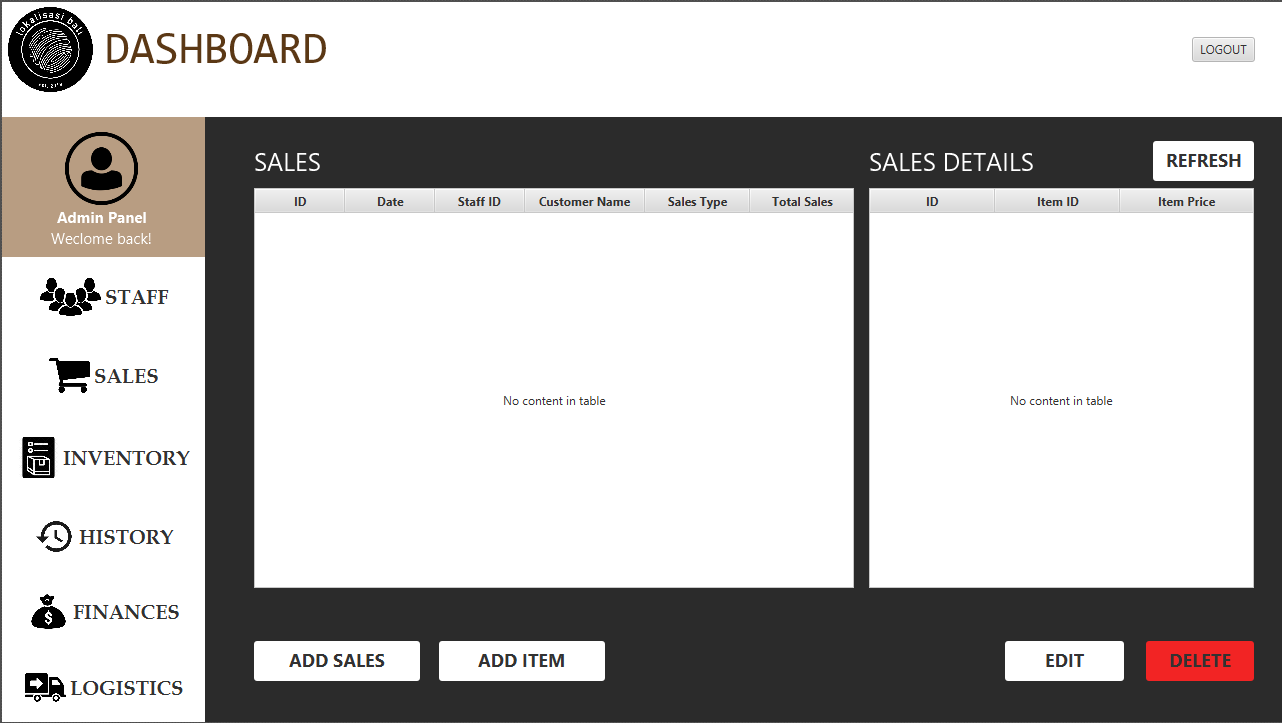 This is the sales page. This page uses the table  [Sales], [SalesDetails] and uses the query  SELECT s.sales_id, s.sales_datetime, s.staff_id, s.cust_name, i.staff_fname, i.staff_lname, t.type_name FROM Sales s LEFT JOIN Staff i ON s.staff_id = i.staff_id LEFT JOIN SalesType t ON s.sales_type = t.type_id;SELECT d.item_id, i.item_name, i.item_price FROM SalesDetails d LEFT JOIN Item ON d.item_id = i.item_id WHERE d.sales_id = ?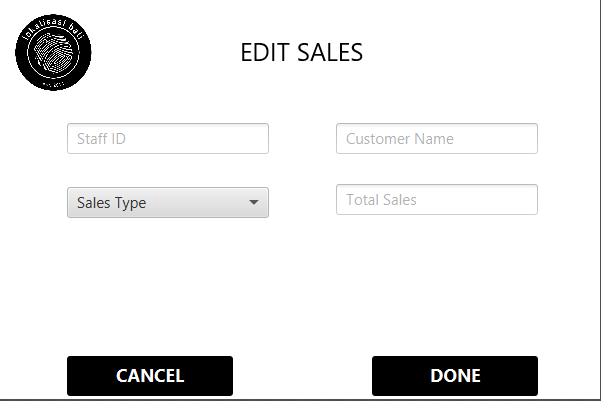 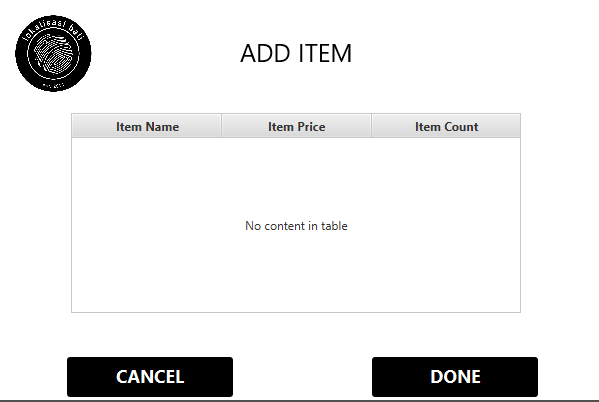 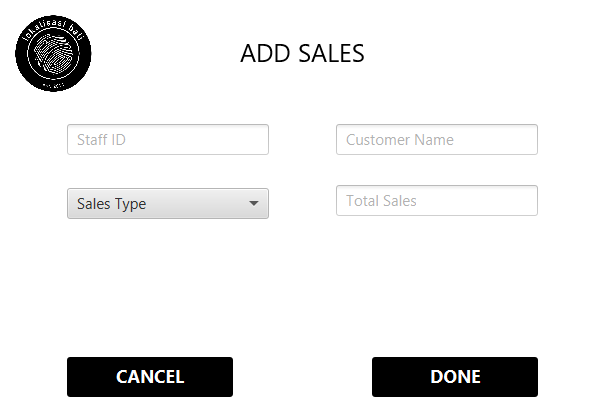 Edit sales Query  UPDATE Sales SET sales_datetime = ?, staff_id = ?, cust_name = ?, sales_type = ?;Add sales Query  INSERT INTO Sales (sales,datetime, staff_id, cust_name, sales_type) VALUES (NOW(), ?, ?, ?);Add item Query  INSERT INTO SalesDetails (sales_id, item_id) VALUES (?, ?);Delete sales Query  DELETE FROM Sales WHERE sales_id = ?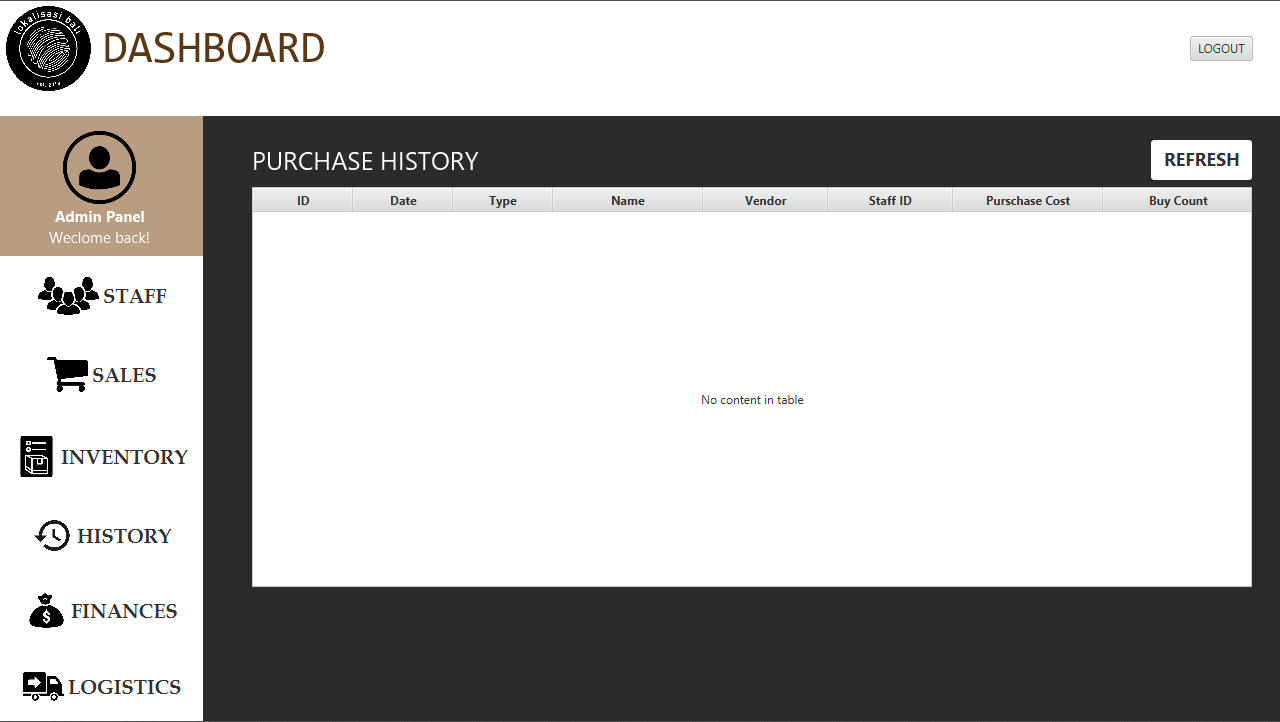 This is the history page. The table used are  [PurchaseHistory], [Item], [Staff] and use the query  SELECT p.purchase_id, p.purchase_date, p.staff_id, s.staff_fname, s.staff_lname, i.item_name, t.type_name, p.purchase_count, p.purchase_price_total FROM PurchaseHistory p LEFT JOIN Staff s ON p.staff_id = s.staff_id LEFT JOIN Item i on p.item_id = i.item_id LEFT JOIN ItemType t ON i.item_type = t.type_id;”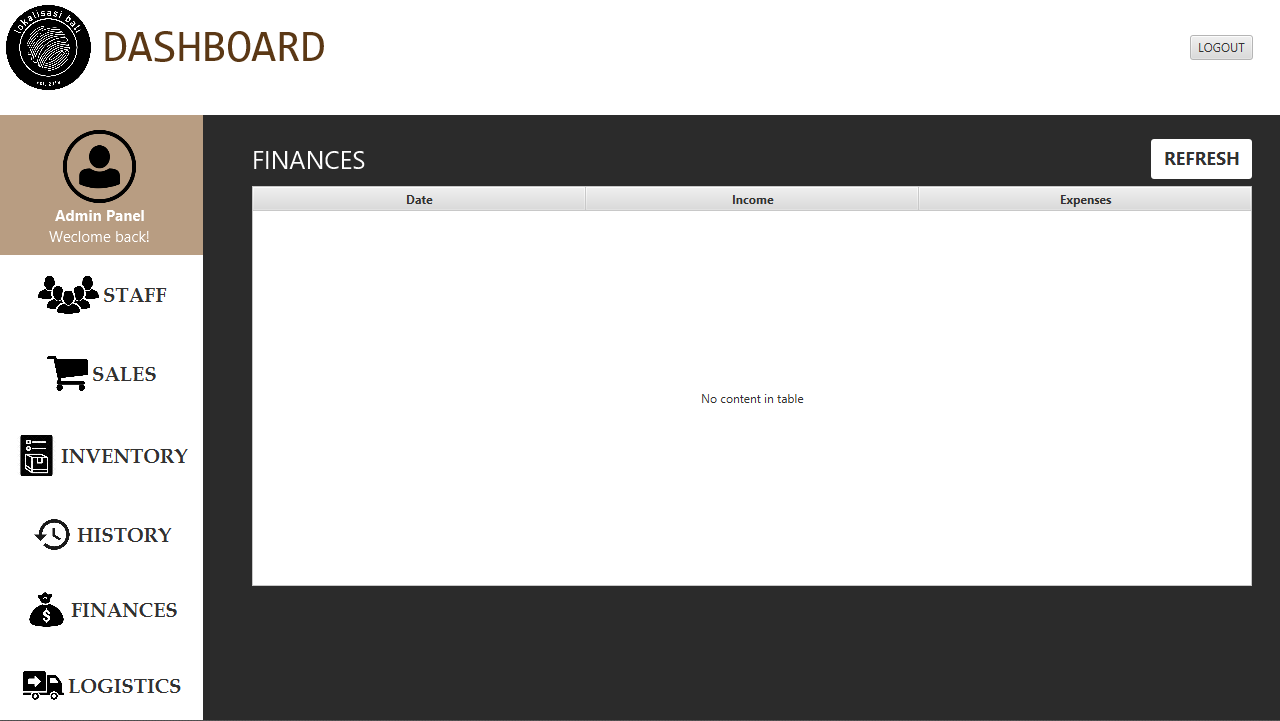 This is the finance page. The table used are  [PurchaseHistory] and use the query  SELECT DATE(purchase_date), SUM(purchase_price_total) as sum FROM PurchaseHistory GROUP BY DATE(purchase_date)VIII. Database SecurityBefore the user can access all the features, they have to login. Each user has their own unique staff ID and password. To login, they should enter their staff ID along with their password. If they cannot provide the following, they will not be able to access the programme. For this programme, there are operations, cashier, barista, sales and social media as users. Only those in sales and operations can access all the features of the programme. Student Information:          Surname           Surname           Surname   Given Names   DavidLivanderMuhammadZefanyaStudent ID Number  2201797304220179638422017970522201796870Student Information:  1.2.3.4.AmadeoSuryaErizkyGedalya B. L. TAmadeoSuryaErizkyGedalya B. L. TGiven Names   DavidLivanderMuhammadZefanyaStudent ID Number  2201797304220179638422017970522201796870Course Code  : ISYS6169Course Name 		  :  Database SystemsClass  :  L3AC Name of Lecturer(s)  :  Nunung Nurul QomariyahMajor  :  CS Title of Assignment  (if any)  : Zalgo InterpreterType of Assignment  Submission Pattern  : Final Project   : Final Project   Due Date  :   03 – 12 - 2019:   03 – 12 - 2019Submission Date  :  03 – 12 - 2019